Smlouva na zajištění nákupu hardware včetně příslušenství a zajištění dalších služebČíslo 2022/045 NAKITSmluvní stranyNárodní agentura pro komunikační a informační technologie, s. p.se sídlem	Kodaňská 1441/46, Vršovice, 101 00 Praha 10IČO:	04767543DIČ:	CZ04767543zastoupen:	xxxzapsán v obchodním rejstříku	vedeném Městským soudem v Praze oddíl A vložka 77322 bankovní spojení	xxxč.ú. xxx(dále jen „Kupující“)aATS-TELCOM PRAHA a.s.se sídlem	Nad elektrárnou 1526/45, Michle, 106 00 Praha 10IČO:	61860409DIČ:	CZ61860409zastoupen:	xxx zapsán v obchodním rejstříku	 vedeném Městským soudem v Praze oddíl B vložka 2936 bankovní spojení	xxč.ú. xxx(dále jen „Prodávající“)dále jednotlivě jako „Smluvní strana“, nebo společně jako „Smluvní strany“ uzavírají v souladus ustanovením § 2079 ve spojení s § 2358 zákona č. 89/2012 Sb., občanský zákoník (dále jen„Občanský zákoník“), tuto Smlouvu na zajištění hardware vč. příslušenství a zajištění dalších služeb (dále jen „Smlouva“) zadané ve smyslu zákona č. 134/2016 Sb., o zadávání veřejných zakázek ve znění pozdějších předpisů (dále jen „ZZVZ“).PreambuleKupující provedl zadávací řízení k veřejné zakázce „Nákup HSM a KMS pro projekt Czech POINTvčetně související instalace II.“ (dále jen „Zadávací řízení“) na uzavření této Smlouvy. Smlouva je uzavřena s Prodávajícím na základě výsledku Zadávacího řízení. Kupující tímto ve smyslu ust. § 1740 odst. 3 Občanského zákoníku předem vylučuje přijetí nabídky na uzavření této Smlouvy s dodatkem nebo odchylkou.Předmět SmlouvyPředmětem této Smlouvy je závazek Prodávajícího dodat Kupujícímu:hardware, jehož specifikace a množstevní rozsah je uvedený v Příloze č. 1 Smlouvy (dále jen „HW“), včetněsoftware příslušenství dle specifikace uvedené v Příloze č. 1 této Smlouvy,poskytnutí licence k příslušnému software nezbytnému pro řádnou funkcionalituHW a pro zajištění funkcionalit popsaných v Příloze č. 1 Smlouvy, (dále jen „HW“),poskytnutí odborného předání k HW v rozsahu dle Přílohy č. 1 Smlouvy,záručního servisu v rozsahu dle Přílohy č. 3 Smlouvy po dobu jednoho (1) roku ode dne podpisu Předávacího protokolu (viz čl. 2 odst. 2. 4 Smlouvy) oběma Smluvními stranami(HW a poskytnutí odborného předání a záruční servis dále dohromady jako„Produkt“),poskytnutí služeb instalace HW v rozsahu dle Přílohy č. 1 Smlouvy (dále jen “Instalace HW”),poskytování záručního servisu pro další roky užívání HW v rozsahu specifikovanémv Příloze č. 3 Smlouvy (dále jen „Záruční servis“),(HW, Produkt, Instalace HW a Záruční servis dohromady též jako „Předmět plnění“).Po uzavření Smlouvy sdělí Kupující Prodávajícímu tzv. číslo evidenční objednávky (EOBJ) na část plnění dle odst. 1.1 písm. a) - Produkt, která má pouze evidenční charakter pro Kupujícího a nemá žádný vliv na plnění Smlouvy. Číslo evidenční objednávky Kupujícího je číslo, které musí být vždy uvedeno na faktuře – viz odst. 4.4 Neuvedení čísla evidenční objednávky na faktuře je důvodem k neproplacení faktury a jejímu oprávněnému vrácení Prodávajícímu ve smyslu ustanovení odst. 4.5 Smlouvy.V případě zájmu Kupujícího o poskytnutí Instalace HW dle odst. 1.1 písm. b) tohoto článku Smlouvy, Kupující vystaví a zašle Prodávajícímu písemnou objednávku s uvedením termínu poskytnutí Instalace HW. Po písemném potvrzení přijetí objednávky Prodávajícím je Prodávající povinen poskytnout Instalaci HW v termínu uvedeném v objednávce. Smluvnístrany pro vyloučení pochybností sjednávají, že Kupující není povinen možnosti objednat Instalaci HW využít.V případě zájmu Kupujícího o poskytování Záručního servisu dle čl. 1 odst. 1.1 písm. c) Smlouvy, Kupující vystaví a zašle Prodávajícímu písemnou objednávku s uvedením termínu započetí poskytování Záručního servisu. Po písemném potvrzení přijetí objednávky Prodávajícím je Prodávající povinen poskytovat Záruční servis po celou dobu příslušného období. Smluvní strany pro vyloučení pochybností sjednávají, že Kupující není povinen možnosti objednat Záruční servis využít.Podávající se zavazuje dodat Předmět plnění ve sjednaném druhu, kvalitě (včetně vymíněných vlastností), čase a množství. Prodávající se zavazuje dodat Předmět plnění v co nejlepším provedení a jakosti odpovídající aktuálnímu stavu technologického vývoje a poznání v dané kategorii produktů, jakož i požadavkům Kupujícího vymezeným v Příloze č. 1 této Smlouvy.Prodávající se zavazuje dodat Předmět plnění za podmínek uvedených v této Smlouvě.Kupující se zavazuje zaplatit za Předmět plnění v souladu s touto Smlouvou sjednanou cenu.Prodávající podpisem této Smlouvy akceptuje, že Předmět plnění se stane součástí kritické informační infrastruktury (dále jen „KII“) dle zákona č. 181/2014 Sb., o kybernetické bezpečnosti a o změně souvisejících zákonů (dále jen „ZoKB“). Správcem KII ve smyslu zákona o kybernetické bezpečnosti je Ministerstvo vnitra České republiky, Nad Štolou 936/3, 170 34 Praha 7 (dále jen „Ministerstvo vnitra“). Prodávající se současně zavazuje k zavedení a dodržování veškerých souvisejících bezpečnostních opatření požadovaných ZoKB a vyhláškou č. 82/2018 Sb., o bezpečnostních opatřeních, kybernetických bezpečnostních incidentech, reaktivních opatřeních, náležitostech podání v oblasti kybernetické bezpečnosti a likvidaci dat (dále jen „VyKB“), a to minimálně po dobu poskytování plnění dle této Smlouvy.Místo, termíny a způsob plněníProdukt bude Prodávajícím dodán do 7 kalendářních týdnů od účinnosti této Smlouvy. Záruční servis, jako nedílná součást Produktu, bude poskytován od podpisu Předávacího protokolu (viz odst. 2.4 tohoto článku Smlouvy).Poskytnutí Instalace HW dle čl. 1 odst. 1.1 písm. b) ve spojení s odst. 1.3 Smlouvy a/nebo poskytování Záručního servisu dle čl. 1 odst. 1.1 písm. c) ve spojení s odst. 1.4 Smlouvy bude Prodávajícím poskytnuto v termínu sjednaném příslušnou písemnou akceptovanou objednávkou.Místem plnění Předmětu plnění je Česká republika – Praha a Středočeský kraj, není-li Smluvními stranami sjednáno jinak.Kupující potvrdí svým podpisem převzetí Produktu do protokolu o převzetí (dále jen„Předávací protokol“). Vlastnictví k HW, dodanému na základě této Smlouvy, přechází na Kupujícího okamžikem podpisu Předávacího protokolu oběma Smluvními stranami asoučasně na Kupujícího přechází nebezpečí škody na HW. Kupující je oprávněn HW odmítnout, pokud má HW vady, nebo pokud nebyl HW dodán ve sjednané jakosti, množství a čase. Prodávající se zavazuje informovat Kupujícího o:Dopravci HW,Množství a datu odeslání HW.Před dodávkou HW je Prodávající povinen Kupujícího informovat nejméně tři (3) pracovní dny předem e-mailem nebo telefonicky na spojení uvedené v Příloze č. 4 této Smlouvy (osoba odpovědná za obchodní náležitosti) o datu dodání Produktu.Nedílnou součástí Předávacího protokolu bude:komplexní dokumentace vztahující se k HW, bez níž by nemohlo docházet k řádnému užívání HW;prohlášení o shodě;písemné potvrzení o poskytování záručního servisu v délce dvanáct (12) měsíců, které zašle Prodávající Kupujícímu na e-mailovou adresu Kupujícího dle Přílohy č. 4 této Smlouvy;Kupující potvrdí svým podpisem poskytnutí Instalace HW dle čl. 1 odst. 1.1 písm. b) Smlouvyv rozsahu dle této Smlouvy do protokolu o akceptaci poskytnutí služeb Instalace HW (dále jen„Akceptační protokol“), pokud je Prodávajícím plněné řádně a včas, a Produkt je bez zjevných vad.Cena Předmětu plněníCelková cena za Předmět plnění poskytnutý na základě této Smlouvy nesmí převýšit částku 4 347 855,- Kč bez DPH, slovy: čtyři miliony tři sta čtyřicet sedm tisíc osm set padesát pět korun českých, přičemž podrobný rozpad cen za jednotlivé části Předmětu plnění je uvedený v Příloze č. 2 této Smlouvy.Cena za Produkt, včetně dopředně uhrazeného záručního servisu na období jednoho (1) roku, činí 2 208 635,- Kč bez DPH, slovy: dva miliony dvě stě osm tisíc šest set třicet pět korun českých.Cena za Instalaci HW činí 302 240,- Kč bez DPH, slovy: tři sta dva tisíce dvě stě čtyřicet korun českých.Cena za Záruční servis činí celkem 1 836 980,- Kč bez DPH, slovy: jeden milion osm set třicetšest tisíc devět set osmdesát korun českých.Cena Předmětu plnění je uvedena v Kč (koruna česká) a neobsahuje DPH, které bude stanoveno na základě platných právních předpisů ke dni uskutečnění zdanitelného plnění předmětu Smlouvy.Prodávající výslovně prohlašuje a ujišťuje Kupujícího, že cena Předmětu plnění již v sobě zahrnuje veškeré náklady Prodávajícího spojené s plněním dle této Smlouvy. Sjednaná cena je cenou konečnou, nejvýše přípustnou a nemůže být změněna, s výjimkou změny, kterou připouští ZZVZ.Platební podmínkyCena za Produkt bude uhrazena Kupujícím na základě daňového dokladu (faktury) Prodávajícího, který je oprávněn vystavit daňový doklad po podpisu Předávacího protokolu odpovědnými zástupci obou Smluvních stran. Originál daňového dokladu vystaveného Prodávajícím bude zaslán spolu s kopií podepsaného Předávacího protokolu. Za den uskutečnění zdanitelného plnění je v případě dodání Produktu považován den podpisu Předávacího protokolu Kupujícím.Cena za Instalaci HW bude uhrazena Kupujícím na základě daňového dokladu (faktury) Prodávajícího, který je oprávněn vystavit daňový doklad po podpisu Akceptačního protokolu odpovědnými zástupci obou Smluvních stran. Originál daňového dokladu vystaveného Prodávajícím bude zaslán spolu s kopií podepsaného Akceptačního protokolu. Za den uskutečnění zdanitelného plnění je považován den podpisu Akceptačního protokolu Kupujícím.Cena za poskytování Záručního servisu dle čl. 1 odst. 1.1 písm. c) Smlouvy bude Kupujícím uhrazena na jeden kalendářní rok dopředu na základě daňového dokladu (faktury) Prodávajícího, který je oprávněn vystavit daňový doklad po písemném potvrzení o poskytování Záručního servisu (dále jen „Protokol o poskytování Záručního servisu“), které zašle Prodávající Kupujícímu na e-mailovou adresu Kupujícího dle přílohy č. 4 Smlouvy. Originál daňového dokladu vystaveného Prodávajícím bude zaslán spolu s kopií Potvrzení o poskytování Záručního servisu. Za den uskutečnění zdanitelného plnění je považován den vystavení daňového dokladu.Daňový doklad (faktura) vystavený Prodávajícím musí obsahovat náležitosti řádného daňového dokladu podle příslušných právních předpisů, zejména pak § 29 zákona č. 235/2004 Sb., o dani z přidané hodnoty, ve znění pozdějších předpisů (dále jen „Zákon o DPH“), dle zákona č. 563/1991 Sb., o účetnictví, ve znění pozdějších předpisů (dále jen „Zákon o účetnictví“´), a zejména tyto údaje:číslo Smlouvy,v případě fakturace Produktu číslo evidenční objednávky (EOBJ),v případě fakturace Instalace HW a/nebo Záručního servisu číslo přijaté objednávky dle čl. 1 odst. 1.3 a/nebo 1.4 (dle relevance) Smlouvy,platební podmínky v souladu se Smlouvou,popis fakturovaného plnění, rozsah, jednotkovou a celkovou cenu;Součástí faktury bude oběma Smluvními stranami podepsaný Předávací protokol (viz čl. 2 odst. 2.4 Smlouvy) nebo Akceptační protokol (viz čl. 2 odst. 2.7 Smlouvy) nebo Protokol o poskytování Záručního servisu (viz odst. 4.3 tohoto článku Smlouvy).V případě, že faktura nebude obsahovat některou náležitost nebo povinné přílohy nebo bude obsahovat nesprávné údaje nebo nebude vystavena v souladu s touto Smlouvou, je Kupující oprávněn ji ve lhůtě splatnosti vrátit Prodávajícímu. Lhůta pro její splatnost se tímto přerušuje a nová lhůta v délce třicet (30) kalendářních dnů počne plynout od data doručení nově vystavené / opravené faktury Kupujícímu.Lhůta splatnosti daňového dokladu vystaveného na základě této Smlouvy je 30 kalendářních dnů ode dne jeho doručení Kupujícímu. Prodávající zašle daňový doklad spolu s veškerými požadovanými dokumenty Kupujícímu nejpozději do 5 kalendářních dnů ode dne vystavení jedním z následujících způsobů:v elektronické podobě: faktury@nakit.cznebodoporučeným dopisem na následující adresu:Národní agentura pro komunikační a informační technologie, s. p. Kodaňská 1441/46, Vršovice, 101 01 Praha 10Platba bude provedena v české měně formou bankovního převodu na účet Prodávajícíhouvedený v záhlaví této Smlouvy.Faktura se považuje za uhrazenou dnem odepsání příslušné finanční částky z účtu Kupujícího ve prospěch účtu Prodávajícího.Všechny částky poukazované vzájemně Smluvními stranami musí být prosté jakýchkoliv bankovních poplatků nebo jiných nákladů spojených s převodem na jejich účty.Kupující neposkytuje Prodávajícímu jakékoliv zálohy na cenu plnění.Smluvní strany se dohodly, že pokud bude v okamžiku uskutečnění zdanitelného plnění správcem daně zveřejněna způsobem umožňujícím dálkový přístup skutečnost, že Prodávající zdanitelného plnění je nespolehlivým plátcem ve smyslu § 106a Zákona o DPH nebo má-li být platba za zdanitelné plnění uskutečněné Prodávajícím v tuzemsku zcela nebo z části poukázána na bankovní účet vedený poskytovatelem platebních služeb mimo tuzemsko, je příjemce zdanitelného plnění oprávněn část ceny odpovídající dani z přidané hodnoty zaplatit přímo na bankovní účet správce daně ve smyslu § 109a Zákona o DPH. Na bankovní účet Prodávajícího bude v tomto případě uhrazena část ceny odpovídající výši základu daně z přidané hodnoty. Úhrada ceny plnění (základu daně) provedená Kupujícím v souladu s ustanovením tohoto odstavce Smlouvy bude považována za řádnou úhradu ceny plnění poskytnutého dle této Smlouvy.Bankovní účet uvedený na daňovém dokladu, na který bude ze strany Prodávajícího požadována úhrada ceny za poskytnuté zdanitelné plnění, musí být Prodávajícím zveřejněn způsobem umožňujícím dálkový přístup ve smyslu § 96 Zákona o DPH. Smluvní strany se výslovně dohodly, že pokud číslo bankovního účtu Prodávajícího, na který bude ze strany Prodávajícího požadována úhrada ceny za poskytnuté zdanitelné plnění dle příslušného daňového dokladu, nebude zveřejněno způsobem umožňujícím dálkový přístup ve smyslu § 96 Zákona o DPH a cena za poskytnuté zdanitelné plnění dle příslušného daňového dokladu přesahuje limit uvedený v § 109 odst. 2 písm. c) Zákona o DPH, je Kupující oprávněn zaslat daňový doklad zpět Prodávajícímu k opravě. V takovém případě se doba splatnosti zastavuje a nová doba splatnosti počíná běžet dnem doručení opraveného daňového dokladu Kupujícímu s uvedením správného bankovního účtu Prodávajícího, tj. bankovního účtu zveřejněného správcem daně.Další závazky Smluvních stran při plnění předmětu této SmlouvyProdávající se zavazuje:Spolupracovat s odpovědnými pracovníky Kupujícího ve věci realizace této Smlouvy.Na požádání konzultovat průběh realizace plnění s Kupujícím. Prodávající zajistípro takovéto konzultace účast kvalifikovaných pracovníků.Bezodkladně a s vyvinutím nejlepšího úsilí optimálně řešit ve spolupráci s Kupujícím překážky v plnění dle této Smlouvy.Po dobu pobytu v objektech Kupujícího budou zaměstnanci a smluvní partneři Prodávajícího dodržovat všechna bezpečnostní opatření a postupy tak, jak jsou všeobecně předepsány Kupujícím. Po dobu pobytu v objektech Kupujícího poskytne Kupující zaměstnancům Prodávajícího přiměřené prostředky, jako jsou např. pracovní prostory.Prodávající zaručuje, že související služby budou prováděny kvalifikovaným personálem a odborným způsobem, který je všeobecně akceptován v rámci průmyslových standardů a praxe.V případě, že činností, nečinností anebo opomenutím Prodávajícího anebo jeho pracovníků vznikne Kupujícímu nemajetková újma, je Prodávající povinen ji odčinit.Kupující se zavazuje:Poskytnout veškerou součinnost požadovanou ke splnění této Smlouvy a poskytnout Prodávajícímu na jeho první žádost informace nebo data, která budou nutná, nebo užitečná pro řešení hlášeného problému. Kupující ručí za přesnost jakékoli informace nebo dat takto jím poskytnutých.Na požádání konzultovat v průběhu realizace plnění s Prodávajícím přijatá řešení. Kupující zajistí pro takovéto konzultace účast kvalifikovaných pracovníků.Bezodkladně a s vyvinutím nejlepšího úsilí řešit ve spolupráci s Prodávajícím překážky v plnění dle této Smlouvy.Kontaktní osoby zastupují Smluvní strany ve věcech smluvních a obchodních a ve věcech technických, týkajících se plnění Smlouvy. Kontaktní osoby jsou uvedeny v Příloze č. 4 této Smlouvy.Prodávající je povinen informovat neprodleně Kupujícího o kybernetických bezpečnostních incidentech na straně Prodávajícího souvisejících s plněním této Smlouvy, které by mohly mít dopad na kybernetickou bezpečnost u Kupujícího. Kybernetický bezpečnostní incident je definován ustanovením § 7 odst. 2 ZoKB.Prodávající je povinen neprodleně informovat Kupujícího o změně ovládání Prodávajícího podle zákona o obchodních korporacích nebo změně vlastnictví zásadních aktiv, popřípadě změně oprávnění nakládat s aktivy určenými k plnění Smlouvy.Prodávající nezapojí do poskytování plnění dle této Smlouvy žádného dalšího poddodavatele bez předchozího konkrétního nebo obecného písemného povolení Kupujícího.Prodávající je při poskytování plnění pro Objednatele oprávněn užívat data předaná Prodávajícímu Kupujícím za účelem plnění předmětu Smlouvy, avšak vždy pouze v rozsahu nezbytném ke splnění předmětu Smlouvy.Prodávající se při poskytování plnění pro Kupujícího zavazuje nakládat s daty pouze v souladu se Smlouvou a příslušnými právními předpisy, zejména ZoKB, VyKB a dalšími souvisejícími právními předpisy.Prodávající je při poskytování plnění pro Kupujícího oprávněn užívat data předaná Prodávajícímu Kupujícím za účelem plnění předmětu Smlouvy, avšak vždy pouze v rozsahu nezbytném ke splnění předmětu Smlouvy.Prodávající se při poskytování plnění pro Kupujícího zavazuje nakládat s daty pouze v souladu se Smlouvou a příslušnými právními předpisy, zejména ZoKB, VyKB a dalšími souvisejícími právními předpisy.Prodávající bere na vědomí, že přístup k datům, informacím či zařízením souvisejícím s předmětem Smlouvy je možné povolit pouze fyzické identitě zaměstnance Prodávajícího / poddodavatele Prodávajícího zaevidované, a to na základě požadavku Prodávajícího na přístup.Prodávající bere na vědomí, že přidělení oprávnění zaměstnanci Prodávajícího musí být řízeno zásadou tzv. „potřeba vědět“ (need to know) a není nárokové.Prodávající se zavazuje, že udělený přístup nesmí být sdílen více zaměstnanci Prodávajícíhonebo poddodavatele Prodávajícího.Prodávající se zavazuje, že nebude instalovat a používat žádné nástroje, které nebyly předem písemně odsouhlaseny Kupujícím a jejichž užívání by mohlo ohrozit kybernetickou bezpečnost.Prodávající se zavazuje, že nebude vyvíjet, kompilovat a šířit v jakékoliv části technologického nebo komunikačního systému programový kód, který má za cíl nelegální ovládnutí, narušení, nebo diskreditaci technologického nebo komunikačního systému nebo nelegální získání dat a informací. Prodávající bere na vědomí, že přístup do interní sítě a/nebo k technologickým a komunikačním systémům bude realizován výhradně s využitím zařízení Kupujícího.Prodávající se zavazuje zajistit, aby osoby podílející se na poskytování plnění Kupujícímu, kteří přistupují do interní sítě a/nebo technologického nebo komunikačního systému chránili autentizační prostředky a údaje k systémům Kupujícího. Prodávající bere na vědomí, že v případě neúspěšných pokusů o autentizaci uživatele může být příslušný účet zablokován a řešen jako bezpečnostní incident ve smyslu příslušné řídící dokumentace a mohou být uplatněny příslušné postupy zvládání bezpečnostního incidentu (např. okamžité zrušení přístupu k informačním aktivům fyzických osob externího subjektu platí pro Prodávajícího, pokud byl s takovou řídící dokumentací Kupujícího seznámen).Prodávající bere na vědomí, že postup zvládání bezpečnostního incidentu či skutečnost vzniklá v důsledku porušení Bezpečnostních požadavků nebude posuzována jako okolnost vylučující odpovědnost Prodávajícího za prodlení s řádným a včasným plněním předmětu Smlouvy a nebude důvodem k jakékoli náhradě případné újmy Prodávajícímu či jiné osobě ze strany Kupujícího. Ostatní ustanovení ohledně odpovědnosti Prodávajícího za prodlení obsažená v Smlouvě nejsou tímto ustanovením dotčena.Prodávající není oprávněn použít ve svých dokumentech, prezentacích či reklamě odkazy na obchodní firmu Kupujícího nebo jakýkoliv jiný odkaz, který by mohl, byť i nepřímo vést k identifikaci Kupujícího, bez předchozího písemného souhlasu Kupujícího.Veškerá komunikace mezi Smluvními stranami je činěna písemně, není-li touto Smlouvou stanoveno jinak. Písemná komunikace se činí v listinné nebo elektronické podobě prostřednictvím doporučené pošty, e-mailu na adresy či telefonní čísla kontaktních osob Smluvních stran v Příloze č. 4 této Smlouvy.Prodávající není oprávněn postoupit ani převést jakákoliv svá práva či povinnosti vyplývající z této Smlouvy bez předchozího písemného souhlasu Kupujícího.Smluvní strany se zavazují dodržovat právní předpisy a chovat se tak, aby jejich jednání nemohlo vzbudit důvodné podezření ze spáchání nebo páchání trestného činu přičitatelného jedné nebo oběma Smluvním stranám podle zákona č. 418/2011 Sb., o trestní odpovědnosti právnických osob a řízení proti nim, ve znění pozdějších předpisů.Smluvní strany se zavazují, že učiní všechna opatření k tomu, aby se nedopustily ony a ani nikdo z jejich zaměstnanců či zástupců jakékoliv formy korupčního jednání, zejména jednání, které by mohlo být vnímáno jako přijetí úplatku, podplácení nebo nepřímé úplatkářství či jiný trestný čin spojený s korupcí dle zákona č. 40/2009 Sb., trestní zákoník, ve znění pozdějších předpisů.Smluvní strany se zavazují, že:neposkytnou, nenabídnou ani neslíbí úplatek jinému nebo pro jiného v souvislosti s obstaráváním věcí obecného zájmu anebo v souvislosti s podnikáním svým nebo jiného;úplatek nepřijmou, ani si jej nedají slíbit, ať už pro sebe nebo pro jiného v souvislosti s obstaráním věcí obecného zájmu nebo v souvislosti s podnikáním svým nebo jiného.Úplatkem se přitom rozumí neoprávněná výhoda spočívající v přímém majetkovém obohacení nebo jiném zvýhodnění, které se dostává nebo má dostat uplácené osobě nebo s jejím souhlasem jiné osobě, a na kterou není nárok.Smluvní strany nebudou ani u svých obchodních partnerů tolerovat jakoukoliv formu korupce či uplácení.V případě, že je zahájeno trestní stíhání Prodávajícího, zavazuje se Prodávající o tomto bez zbytečného odkladu Kupujícího písemně informovat.Ochrana obchodního tajemství, důvěrných informací, osobních údajůVeškeré konkurenčně významné, určitelné, ocenitelné a v příslušných obchodních kruzích běžně nedostupné skutečnosti související se Smluvními stranami, se kterými Smluvní strany při realizaci předmětu Smlouvy nebo v souvislosti s touto Smlouvou přijdou do styku, jsou obchodním tajemstvím.Smluvní strany se zavazují, že důvěrné informace a obchodní tajemství druhé Smluvní strany jiným subjektům nesdělí, nezpřístupní, ani nevyužijí pro sebe nebo pro jinou osobu. Zavazují se zachovat je v přísné tajnosti a sdělit je výlučně těm svým zaměstnancům nebo subdodavatelům, kteří jsou pověřeni plněním Smlouvy a za tímto účelem jsou oprávněni se s těmito informacemi v nezbytném rozsahu seznámit. Smluvní strany se zavazují zabezpečit, aby i tyto osoby považovaly uvedené informace za důvěrné a zachovávaly o nich mlčenlivost.Za porušení povinnosti mlčenlivosti se nepovažuje, je-li Smluvní strana povinna důvěrnou informaci sdělit na základě zákonem stanovené povinnosti.Povinnost plnit ustanovení tohoto článku 6 Smlouvy se nevztahuje na informace, které:mohou být zveřejněny bez porušení této Smlouvy,byly písemným souhlasem obou Smluvních stran zproštěny těchto omezení,jsou známé nebo byly zveřejněny jinak než následkem zanedbání povinnosti jedné ze Smluvních stran,příjemce je zná dříve, než je sdělí Smluvní strana,jsou vyžádány soudem, státním zastupitelstvím nebo příslušným správním orgánem na základě zákona,Smluvní strana je sdělí osobě vázané zákonnou povinností mlčenlivosti (např. advokátovinebo daňovému poradci) za účelem uplatňování svých práv,je Kupující povinen sdělit svému zakladateli,je Kupující povinen sdělit jakékoli třetí osobě.Povinnost mlčenlivosti trvá bez ohledu na skončení účinnosti této Smlouvy.Kupující jako správce zpracovává osobní údaje Prodávajícího, je-li Prodávajícím fyzická osoba, a obě Smluvní strany jako správci osobní údaje kontaktních osob poskytnuté ve Smlouvě, popřípadě osobní údaje dalších osob, které jsou poskytnuty v rámci Smlouvy, pouze a výhradně pro účely související s plněním Smlouvy, a to po dobu trvání této Smlouvy, resp. pro účely vyplývající z právních předpisů po dobu delší, která je těmito právními předpisy odůvodněna. Prodávající je povinen informovat obdobně fyzické osoby, jejichž osobní údaje pro účely související s plněním Smlouvy Kupujícímu předává.Prodávající nepředává Kupujícímu v rámci poskytnutí Předmětu plnění kromě případu uvedeného v odst. 6.6 tohoto článku Smlouvy žádné další osobní údaje. V případě, že součástí Předmětu plnění bude předání osobních údajů podléhajících ochraně dle příslušných právních předpisů na ochranu osobních údajů, je Prodávající povinen na tuto skutečnost Kupujícího předem písemně upozornit a Kupující je oprávněn dle svého uvážení převzetí osobních údajů odmítnout.Pro případ, že Prodávající v rámci plnění Smlouvy získá nahodilý přístup k takovým informacím, jež budou obsahovat osobní údaje podléhající ochraně dle právních předpisů, je Prodávající oprávněn přistupovat k takovým osobním údajům pouze v rozsahu nezbytném pro plnění předmětu Smlouvy. Prodávající se zavazuje nakládat se zpřístupněnými osobními údaji pouze na základě pokynů Kupujícího jako správce osobních údajů, pouze pro účely plnění Smlouvy, zachovat o nich mlčenlivost a zajistit jejich bezpečnost proti úniku, náhodnému nebo neoprávněnému zničení, ztrátě, pozměňování nebo neoprávněnému zpřístupnění třetím osobám.Pokud řádné poskytování služeb vyžaduje zpracování osobních údajů zaměstnanců Kupujícího, budou osobní údaje zaměstnanců Kupujícího Prodávajícím zpracovány v rozsahu:Jméno, příjmení a titul,E-mailová adresaTelefonní čísloZpracováním osobních údajů ve smyslu tohoto odstavce se rozumí zejména jejich shromažďování, ukládání na nosiče informací, používání, třídění nebo kombinování, blokování a likvidace s využitím manuálních a automatizovaných prostředků v rozsahu nezbytném pro zajištění řádného poskytování Služeb.Osobní údaje budou zpracovány po dobu poskytování Služeb. Ukončením této Smlouvy nezanikají povinnosti Prodávajícího týkající se bezpečnosti a ochrany osobních údajů až do okamžiku jejich protokolární úplné likvidace či protokolárnímu předání jinému zpracovateli.Smluvní strany se dohodly, že cena za zpracování osobních údajů na základě této Smlouvy je již zahrnuta v celkové ceně dle čl. 3 odst. 3.1 Smlouvy, přičemž Prodávající nemá nárok na náhradu nákladů spojených s plněním této povinnosti.Kupující prohlašuje, že tyto údaje budou aktuální, přesné a pravdivé, jakož i to, že tyto údaje budou odpovídat stanovenému účelu zpracování.Kupující je povinen přijmout vhodná opatření na to, aby poskytl subjektům údajů stručným, transparentním, srozumitelným a snadno přístupným způsobem za použití jasných a jednoduchých jazykových prostředků veškeré informace a učinil veškerá sdělení požadovaná Nařízením Evropského parlamentu a Rady (EU) č. 2016/679 ze dne 27. dubna 2016, obecného nařízení o ochraně osobních údajů (dále jen „Nařízení“) ve spojení se zákonem o zpracování osobních údajů.Prodávající je při plnění této povinnosti povinen:nezapojit do zpracování osobních údajů žádného dalšího zpracovatele bez předchozího konkrétního nebo obecného písemného povolení Kupujícího;zpracovávat osobní údaje pouze na základě doložených pokynů Kupujícího, včetně v otázkách předání osobních údajů do třetí země nebo mezinárodní organizaci;zohledňovat povahu zpracování osobních údajů a být Kupujícímu nápomocen pro splnění Kupujícího povinnosti reagovat na žádosti o výkon práv subjektu údajů, jakož i pro splnění dalších povinností ve smyslu Nařízení;zajistit, aby systémy pro automatizovaná zpracování osobních údajů používaly pouze oprávněné osoby, které budou mít přístup pouze k osobním údajům odpovídajícím oprávnění těchto osob, a to na základě zvláštních uživatelských oprávnění zřízených výlučně pro tyto osoby;zajistit, že jeho zaměstnanci budou zpracovávat osobní údaje pouze za podmínek a v rozsahu Prodávajícím stanoveném;na žádost Kupujícího kdykoliv umožnit provedení auditu či inspekce týkající se zpracování osobních údajů;po skončení této Smlouvy protokolárně odevzdat Kupujícímu, nebo nově pověřenému zpracovateli, všechny osobní údaje zpracované po dobu poskytování Předmětu plnění.Smluvní strany jsou při povinny:zavést technická, organizační, personální a jiná vhodná opatření ve smyslu Nařízení, aby zajistily a byly schopny kdykoliv doložit, že zpracování osobních údajůje prováděno v souladu s Nařízením a zákonem o zpracování osobních údajů tak, aby nemohlo dojít k neoprávněnému nebo nahodilému přístupu k osobním údajům a k datovým nosičům, které tyto údaje obsahují, k jejich změně, zničení či ztrátě, neoprávněným přenosům, k jejich jinému neoprávněnému zpracování, jakož i k jinému zneužití, a tato opatření podle potřeby průběžné revidovat a aktualizovat;vést a průběžné revidovat a aktualizovat záznamy o zpracování osobních údajů ve smyslu Nařízení;řádně a včas ohlašovat případná porušení zabezpečení Osobních údajů Úřadu pro ochranu osobních údajů a spolupracovat s tímto úřadem v nezbytném rozsahu;navzájem se informovat o všech okolnostech významných pro plnění dle tohoto článku; např. změna sídla, právní formy, změna bankovního spojení, zrušení registrace k DPH, a dalších významných skutečností rozhodných pro plnění ze Smlouvy;zachovávat mlčenlivost o osobních údajích a o bezpečnostních opatřeních, jejichž zveřejnění by ohrozilo zabezpečení osobních údajů, a to i po skončení této Smlouvy;postupovat v souladu s dalšími požadavky Nařízení a zákona o zpracování osobních údajů, zejména dodržovat obecné zásady zpracování osobních údajů, plnit své informační povinnosti, nepředávat osobní údaje třetím osobám bez potřebného oprávnění, respektovat práva subjektů údajů a poskytovat v této souvislosti nezbytnou součinnost.Prodlení, sankce, náhrada újmyJestliže Prodávající nesplní termín plnění dle čl. 2 odst. 2.1 Smlouvy, má Kupující právo žádat po Prodávajícím smluvní pokutu ve výši 0,2 % z ceny Produktu bez DPH za každý započatý den prodlení.Jestliže Prodávající nesplní termín plnění stanovený postupem dle čl. 2 odst. 2.2 Smlouvy, má Kupující právo žádat po Prodávajícím smluvní pokutu ve výši 0,2 % z ceny za Instalaci HW bez DPH za každý započatý den prodlení.Jestliže Prodávající nedodrží lhůty k odezvě na Incident uvedené v tabulce v bodě 1.7 Přílohy č. 3 této Smlouvy, je Prodávající povinen uhradit Kupujícímu smluvní pokutu v následující výši:za každou započatou hodinu prodlení s odezvou u Incidentu kategorie A 5 000,- Kč (slovy: pět tisíc korun českých);za každou započatou hodinu prodlení s odezvou u Incidentu kategorie B 500,- (slovy: pět set korun českých);Výše smluvní pokuty není omezena. Tato smluvní pokuta se vztahuje k poskytování záručního servisu dle čl. 1 odst. 1.1 písm. a) i Záručního servisu dle čl. 1 odst. 1.1 písm. c) Smlouvy.Jestliže Prodávající nedodrží lhůty k odstranění Incidentu uvedené v tabulce v bodě 1.7 Přílohy č. 3 této Smlouvy, je Prodávající povinen uhradit Kupujícímu smluvní pokutu v následující výši:za každou započatou hodinu prodlení odstranění Incidentu kategorie A smluvní pokutu ve výši 20 000,- Kč (slovy: dvacet tisíc korun českých);za každou započatou hodinu prodlení odstranění Incidentu kategorie B smluvní pokutu ve výši 1 000,- Kč (slovy: jeden tisíc korun českých);za každou započatou hodinu prodlení odstranění Incidentu kategorie C smluvní pokutu ve výši 100,- Kč (slovy: jedno sto korun českých).Výše smluvní pokuty není omezena. Tato smluvní pokuta se vztahuje k poskytování záručního servisu dle čl. 1 odst. 1.1 písm. a) i Záručního servisu dle čl. 1 odst. 1.1 písm. c) Smlouvy.V každém jednotlivém případě porušení ochrany důvěrných informací a/nebo obchodního tajemství a/nebo osobních údajů podle čl. 6 Smlouvy se Prodávající zavazují zaplatit smluvní pokutu ve výši 500.000, - Kč (slovy: pět set tisíc korun českých).V případě prodlení Kupujícího s úhradou řádně vystavených a doručených faktur, je Kupující povinen uhradit Prodávajícímu úrok z prodlení dle nařízení vlády č. 351/2013 Sb., kterým se určuje výše úroků z prodlení a nákladů spojených s uplatněním pohledávky, určuje odměna likvidátora, likvidačního správce a člena orgánu právnické osoby jmenovaného soudem a upravují některé otázky Obchodního věstníku a veřejných rejstříků právnických a fyzických osob.V každém jednotlivém případě porušení bezpečnostních požadavků na kybernetickou bezpečnost podle bodů 5.7 – 5.13 a 5.16 – 5.19 se Prodávající zavazuje zaplatit smluvní pokutu ve výši 500.000, - Kč (slovy: pět set tisíc korun českých).Vyúčtování smluvní pokuty / úroků z prodlení podle příslušných ustanovení této Smlouvy – penalizační faktura, musí být druhé Smluvní straně zasláno prokazatelným způsobem. Smluvní pokuta / úroky z prodlení jsou splatné ve lhůtě třiceti (30) kalendářních dnů ode dne doručení penalizační faktury. Úhrada smluvní pokuty / úroků z prodlení se provádí bankovním převodem na účet oprávněné Smluvní strany uvedený v penalizační faktuře. Částka se považuje za zaplacenou okamžikem jejího připsání ve prospěch účtu oprávněné Smluvní strany.Kupující je v případě uplatnění smluvní pokuty vůči Prodávajícímu dle této Smlouvy v případě neuhrazení smluvní pokuty ze strany Prodávajícího oprávněn využít institut započtení vzájemných pohledávek.Uplatněním jakékoliv smluvní pokuty není nijak dotčeno právo na náhradu vzniklé škody a ušlý zisk v celém rozsahu způsobené újmy.Vlastnická práva a práva duševního vlastnictvíVlastnictví k dodanému HW a k hmotnému substrátu, na němž je zachycen dodaný software, přechází na Kupujícího okamžikem podpisu Předávacího protokolu.Prodávající poskytuje Kupujícímu, případně do budoucna i jeho osobám ovládaným a ovládajícím na dobu trvání majetkových práv a za cenu, která je již zahrnuta v ceně sjednané Smlouvou, převoditelnou nevýhradní licenci k výkonu práva užívat softwarovou část Předmětu plnění dle této Smlouvy v souladu s jeho účelem a určením, a to neomezeně co do místa s tím, že toto oprávnění začne platit ke dni dodání a převzetí softwarové části plnění Kupujícím. Licenční oprávnění Kupujícího zahrnuje právo upravovat, měnit, začlenit do jiného, spojit s jiným dílem apod., a to jak celek, tak jednotlivé částí software, a to včetně možnosti využití pro takovou činnost třetí osoby. Kupující však není povinen využít poskytnutou licenci ani z části. Licence dle tohoto článku Smlouvy je udělena Prodávajícím Kupujícímu v souvislosti s předmětem této Smlouvy a Prodávající není oprávněn tuto licenci vypovědět ani ukončit jiným způsobem, než jak předpokládá tato Smlouva. V souvislosti s tímto ujednáními o licenční smlouvě ve smyslu tohoto článku smlouvy smluvní strany výslovně vylučují ustanovení Občanského zákoníku § 2378, § 2379, § 2380, § 2381 a § 2382.Prodávající prohlašuje, že Předmět plnění splňující znaky autorského díla, jsou bez právních vad, tj. nejsou zatížené právy třetích osob týkajícími se duševního vlastnictví a že je zcela oprávněn poskytnout Předmět plnění splňující znaky autorského díla Kupujícímu, jakož i uzavřít s Kupujícím tuto Smlouvu v celém rozsahu Předmětu plnění. V případě, že uvedené prohlášení je nepravdivé, Prodávající odpovídá za vyplývající důsledky v plném rozsahu včetně odpovědnosti za způsobenou újmu.Doba trvání SmlouvyTato Smlouva nabývá platnosti podpisem oběma Smluvními stranami a účinnosti po splnění zákonné podmínky vyplývající z § 6 odst. 1 zákona č. 340/2015 Sb., o zvláštních podmínkách účinnosti některých smluv, uveřejňování těchto smluv a o registru smluv (zákon o registru smluv), ve znění pozdějších předpisů. Účinnost této Smlouvy končí splněním Předmětu plnění nebo dalšími, níže uvedenými, způsoby.Tato Smlouva se v části dodání Produktu uzavírá na dobu 8 kalendářních týdnů ode dne účinnosti Smlouvy; v části poskytnutí Instalace HW se uzavírá na dobu 6 měsíců od účinnosti této Smlouvy.Ukončit předčasně účinnost této Smlouvy lze dohodou Smluvních stran, která musí mít písemnou formu, odstoupením nebo výpovědí.Jednostranně lze okamžitě od Smlouvy odstoupit zejména v těchto případech:Prodávající může okamžitě odstoupit od Smlouvy, pokud je Kupující v prodlení s úhradou faktury podle této Smlouvy déle než 60 kalendářních dnů od původně dojednaného termínu úhrady příslušné faktury.Kupující může okamžitě odstoupit od Smlouvy, pokud je Prodávající v prodlení s plněním v termínech sjednaných touto Smlouvy déle než 30 kalendářních dnů od původně dojednaného termínu realizace příslušného závazku.Kupující může okamžitě odstoupit od Smlouvy, pokud je Prodávající v likvidaci nebo vůči jeho majetku probíhá insolvenční řízení, v němž bylo vydáno rozhodnutí o úpadku nebo insolvenční návrh byl zamítnut proto, že majetek nepostačuje k úhradě nákladů insolvenčního řízení, nebo byl konkurs zrušen proto, že majetek byl zcela nepostačující nebo byla zavedena nucená správa podle zvláštních právních předpisů.Smluvní strana může od této Smlouvy okamžitě odstoupit, pokud se druhá Smluvní strana dopustila vůči ní jednání vykazujícího znaky nekalé soutěže.Vyskytne-li se v průběhu užívání jakákoliv vada spadající do kategorie A, kterou Kupující i přes vynaložení veškeré péče nezjistil a ani nemohl zjistit při předávání HW a tato vada brání řádnému užívání HW a zároveň se jakoukoliv vadu kategorie A nepodařilo v rámci záručního servisu Prodávajícímu opakovaně, avšak nejvíc 3x, odstranit, je Kupující oprávněn pro tuto část HW od Smlouvy odstoupit a vadný HW vrátit Prodávajícímu a Prodávající je povinen vrátit Kupujícímu kupní cenu vráceného HW, to vše na své náklady a nebezpečí. Toto právo je Kupující oprávněn využít do uplynutí jednoho roku od podpisu Akceptačního protokolu k Produktu. Pro vyloučení pochybností náleží toto právo Kupujícímu v případě, že se nepodaří Prodávajícímu odstranit 3x jakoukoliv vadu kategorie A, nikoliv tu samou vadu kategorie A již před tím 2x nevyřešenou (tj. vada HW může spočívat v jakékoliv příčině, avšak musí být splněna podmínka, že tato vada spadá do kategorie A).Kupující je oprávněn od Smlouvy v části Záruční servis dle čl. 1 odst. 1.1 písm. c) Smlouvy odstoupit i za předpokladu, že ani přes písemné upozornění neposkytuje Záruční servis dle Přílohy č. 3 Smlouvy ve sjednaném rozsahu. V takovém případě je Prodávající povinen vrátit Kupujícímu alikvótní částku (tj. částka bude odpovídat počtu měsíců, ve kterým nebyl Záruční servis Kupujícímu již poskytován) již uhrazené ceny Záručního servisu.Odstupuje-li od Smlouvy kterákoliv ze Smluvních stran, oznámí písemně tuto skutečnost druhé smluvní straně, a to nejpozději do deseti (10) kalendářních dnů ode dne, kdy se tato Smluvní strana o důvodech zakládajících možnost odstoupení od této smlouvy dozvěděla. Odstoupení nabývá účinnosti dnem doručení písemného oznámení o odstoupení druhé Smluvní straně. V písemném odstoupení musí odstupující strana uvést důvod odstoupení odkazem na příslušné ustanovení této Smlouvy.Smluvní strany jsou povinny vzájemnou dohodou písemně vypořádat dosavadní smluvní plnění nejpozději do 1 měsíce od skončení účinnosti Smlouvy odstoupením.Každá ze Smluvních stran má právo tuto Smlouvu vypovědět bez udání důvodů s výpovědní lhůtou jeden kalendářní měsíc, jež začne plynout od prvního dne následujícího po doručení písemné výpovědi druhé Smluvní straně. Smluvní strany jsou povinny vzájemnou dohodou písemně vypořádat dosavadní smluvní plnění nejpozději do 1 měsíce od skončení účinnosti Smlouvy z důvodu výpovědi jedné ze Smluvních stran.Nemožnost plněníJestliže vznikne na straně Prodávajícího nemožnost plnění, Prodávající písemně uvědomí bez zbytečného odkladu o této skutečnosti a její příčině Kupujícího. Pokud není jinak stanoveno písemně Kupujícím, bude Prodávající pokračovat v realizaci svých závazků vyplývajících ze smluvního vztahu v rozsahu svých nejlepších možností a schopností a bude hledat alternativní prostředky pro realizaci té části plnění, kde není možné plnit. Pokud by podmínky nemožnosti plnění trvaly déle než 30 kalendářních dní, je Kupující oprávněn od Smlouvy odstoupit.Záruka za jakost, záruční servisProdávající poskytuje ode dne podpisu Předávacího protokolu dle čl. 2 odst. 2.4 Smlouvy záruku za jakost v délce 60 měsíců. Záruka za jakost neběží po dobu, po kterou Kupující nemůže užívat HW pro jeho vady, za které odpovídá Prodávající a které nespadají pod záruční servis dle odst. 11.3 tohoto článku Smlouvy. Prodávající zaručuje, že dodaný HW je plně funkční, a to včetně hmotných nosičů SW. Prodávající se dále zavazuje, že HW dodaný na základě této Smlouvy bude:nový a nepoužitý;určené pro provoz v České republice. Zejména v této souvislosti Prodávající zaručuje Kupujícímu, že Produkt získal veškerá nezbytná osvědčení pro užití v České republice, pokud je takové osvědčení dle právního řádu České republiky vyžadováno. Prodávající předá kopie těchto osvědčení Kupujícímu při předání HW;mít parametry a provedení stanovené v této Smlouvě;bez materiálových, konstrukčních, výrobních a vzhledových či jiných vad;bez právních vad. Prodávající v této souvislosti zaručuje Kupujícímu, že ohledně HW není veden žádný soudní spor, jsou uhrazeny všechny daně a poplatky týkající se Produktu, a pokud Prodávající není výrobcem HW, že Prodávající uhradil kupní cenu za HW dle smlouvy, na základě, které tento HW nabyl;bezpečný, zejména, že HW neobsahuje radioaktivní materiály a jiné nebezpečné látky a věci, které se mohou stát nebezpečným odpadem ve smyslu zákona o odpadech;splňovat veškeré nároky a požadavky českého právního řádu, zejména zákona o odpadech a zákona o obalech.Vady budou Podávajícímu oznámeny písemně (doporučeným dopisem/e-mailem/faxem) odpovědnými osobami Kupujícího na adresu Prodávajícího uvedenou v záhlaví nebo na kontaktní údaje dle Přílohy č. 4 této Smlouvy.Prodávající je povinen poskytovat Kupujícímu záruční servis dle čl. 1 odst. 1.1 písm. a) Smlouvy ode dne podpisu Předávacího protokolu dle čl. 2 odst. 2.4 Smlouvy po dobu 12 měsíců, když cena je zahrnuta ve sjednané ceně HW. Prodávající se zavazuje poskytovat záruční servis na HW dodávaný dle této Smlouvy za podmínek uvedených v Příloze č. 3 Smlouvy.Prodávající se v případě poskytování Záručního servisu dle čl. 1 odst. 1.1 písm. c) Smlouvy zavazuje poskytovat Záruční servis po příslušné období ode dne sjednaného v akceptované objednávce postupem dle čl. 1 písm. 1.4 Smlouvy, v rozsahu a specifikaci dle Přílohy č. 3 Smlouvy.Prodávající je povinen po celou dobu účinnosti Smlouvy mít uzavřenou dohodu s výrobcem HW, tak, aby v případě závady na HW neodstranitelné vlastními silami a prostředky bylo možné bezodkladně zajistit odstranění závady prostřednictvím výrobce HW. Tuto dohodu musí na požádání Prodávající Kupujícímu bezodkladně zpřístupnit (vyjma cenových částí). Nesplnění této podmínky je důvodem k odstoupení od Smlouvy.Závěrečná ustanoveníTato Smlouva se řídí právním řádem České republiky, zejména příslušnými ustanovenímiObčanského zákoníku.Smluvní strany si ve smyslu ust. § 1765 odst. 2 Občanského zákoníku ujednaly, že Prodávající na sebe přebírá nebezpečí změny okolností.Smluvní strany si ve smyslu ust. § 1794 odst. 2 Občanského zákoníku ujednaly, že se Prodávající výslovně vzdává jeho práva ve smyslu ust. § 1793 Občanského zákoníku a souhlasí s cenou tak, jak byla Smluvními stranami sjednána výše v této Smlouvě.Prodávající tímto prohlašuje, že mu byly ze strany Kupujícího sděleny veškeré skutkové a právní okolnosti související s uzavřením této smlouvy a že Prodávající je v tomto ohledu přesvědčen o jeho schopnosti uzavřít tuto Smlouvu, má zájem tuto Smlouvu uzavřít a jeho schopen plnit veškeré závazky z této Smlouvy plynoucí.Smluvní strany se dohodly, že místně příslušným soudem pro řešení případných sporů bude soud příslušný dle místa sídla Kupujícího.Tato Smlouva může být měněna pouze vzestupně očíslovanými písemnými dodatky ke Smlouvě podepsanými oběma Smluvními stranami.Dnem doručení písemností odeslaných na základě této Smlouvy nebo v souvislosti s touto Smlouvou, pokud není prokázán jiný den doručení, se rozumí poslední den lhůty, ve které byla písemnost pro adresáta uložena u provozovatele poštovních služeb, a to i tehdy, jestliže seadresát o jejím uložení nedověděl. Smluvní strany tímto výslovně vylučují ust. § 573Občanského zákoníku.Pokud kterékoli ustanovení této Smlouvy nebo jeho část je nebo se stane neplatným či nevynutitelným, nebude mít tato neplatnost či nevynutitelnost vliv na platnost či vynutitelnost ostatních ustanovení této Smlouvy nebo jejích částí, pokud nevyplývá přímo z obsahu této Smlouvy, že toto ustanovení nebo jeho část nelze oddělit od dalšího obsahu. V takovém případě se obě Smluvní strany zavazují neúčinné a neplatné ustanovení nahradit novým ustanovením, které je svým účelem a významem co nejbližší ustanovení této Smlouvy, jež má být nahrazeno.Tato Smlouva je vyhotovena elektronicky a podepsána oprávněnými osobami obou Smluvníchstran zaručeným elektronickým podpisem.Smluvní strany prohlašují, že tato Smlouva vyjadřuje jejich úplné a výlučné vzájemné ujednání týkající se daného předmětu této Smlouvy. Smluvní strany po přečtení této Smlouvy prohlašují, že byla uzavřena po vzájemném projednání, určitě a srozumitelně, na základě jejich pravé, vážně míněné a svobodné vůle.Nedílnou součástí této Smlouvy jsou následující přílohy: Příloha č. 1: Technická specifikacePříloha č. 2: Cenový rozpad Předmětu plněníPříloha č. 3: Záruční servisPříloha č. 4: Odpovědné a kontaktní osobyPříloha č. 1 – Technická specifikaceTechnická specifikacePro zajištění PKI infrastruktury je požadována dodávka dvojice HSM a KMS v clusterovém režimu. Předpokládané nasazení Objednatelem je znázorněno na následujícím diagramu.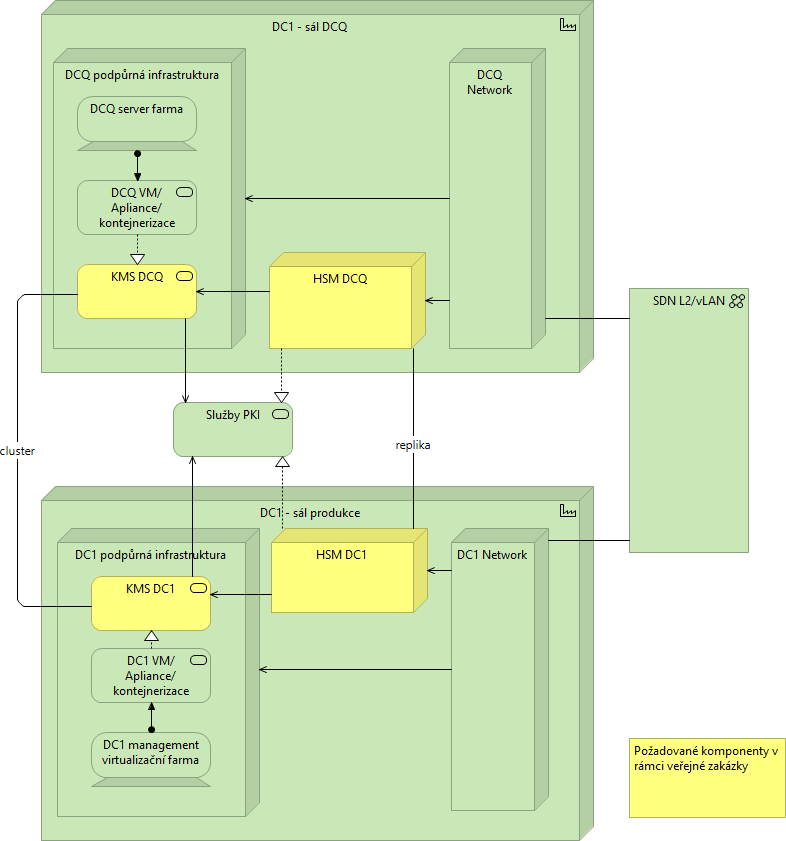 Konfigurace nabízených technologií musí reflektovat doporučení výrobce tzv. „best practice“ nabízených technologií. Dodavatel je povinen doložit dodržení těchto doporučení a certifikací.Část I – Předmět plnění dle čl. 1 odst. 1.1 písm. a) Smlouvy –dodávka ProduktuHSMzařízení stále podporováno. Minimálně tedy 5 let od prvního oznámení.KMSSlužba – odborné předáníČást II – Předmět plnění dle čl. 1 odst. 1.1 písm. b) Smlouvy –Instalace HWSlužba – instalaceSlužba – odborné předáníPodklady do CMDBZadavatel požaduje, aby veškeré fyzické prvky a licence dodávky byly zaneseny do CSV souboru pro import do CMDB Zadavatele.Požadované minimální datové vstupy: Fyzický prvek:Typ prvku (firewall, switch, server … atd.)VýrobceModelSerial Number (S/N)Datum uvedení do provozuDatum konce záruky od výrobceDatum konce záruky od Dodavatele (pokud se liší)Cena (Kč) Nehmotný majetek (Licence):Typ licence (virtualizace, funkcionalita, operační systém atd.)VýrobceProduktový názevTyp licence (trvalá, dočasná)Serial Number (S/N)Spojení s fyzickým prvkem (+jakým)Datum uvedení do provozuDatum konce záruky od výrobceDatum konce záruky od Dodavatele (pokud se liší)Cena (Kč)Počet kusůPříloha č. 2 – Cenový rozpad PředmětuTabulka č. 1 – Produkt dle čl. 1 odst. 1.1 písm. a) SmlouvyTabulka č. 2 – Instalace HW dle čl. 1 odst. 1.1. písm. b) SmlouvyTabulka č. 3 – Záruční servis dle čl. 1 odst. 1.1. písm. c) SmlouvyPříloha č. 3 – Záruční servisZÁRUČNÍ SERVIS dle čl. 1 odst. 1.1 písm. a) a Záruční servis dle čl. 1 odst. 1.1 písm. c) SmlouvyProdávající je povinen poskytovat Kupujícímu záruční servis ode dne podpisu předávacího protokolu pro každý HW zvlášť, cena záručního servisu je zahrnuta ve sjednané kupní ceně; cena za Záruční servis dle čl. 1 odst. 1.1 písm. c) Smlouvy bude účtována dle Přílohy č. 2 Smlouvy.Záručním servisem se rozumí činnost Prodávajícího, jejímž účelem je předcházení vzniku vad HW. Prodávající se zavazuje poskytovat služby záručního servisu v rozsahu definovaném v kapitole č. 1 této přílohy.Záruční servisu neběží po dobu, po kterou Kupující nemůže užívat HW a/nebo jeho část pro jeho vady, za které odpovídá Prodávající.Datová média včetně všech součástí zůstávají vždy ve vlastnictví Kupujícího, a to i v případě jejich výměny v rámci servisní činnosti ProdávajícíhoSpecifikace rozsahu a úrovně záručního servisuProdávající se zavazuje poskytovat služby záručního servisu 24x7 na HW dodávaný za následujících podmínek:řešení poruchových stavů a vad HW nebo SW (myšleno SW v souvislosti s HW kupř. ovladače, Bios, Firmware, SW pro management apod) (dále jen „Incident“);Hot-line 24x7;zajištění řešení Incidentů v místě plnění;technická podpora výrobce;podpora aplikaci;součinnost při konfiguraci / instalaci;aktualizace SW balíčků k HW;Součástí záručního servisu jsou i služby technické odborné konzultace, tj. řešení technických dotazů, včetně případných ad hoc požadavků nespadajících do rozsahu dle bodu 1.1 specifikovaného záručního servisu, v režimu 24x7 pomocí telefonické, popř. jiné komunikační platformy na kontaktech uvedených v bodě 1.3 této přílohy, a to v rozsahu 2 MD/rok per 1 kus HW. Incidenty a požadavky na poskytnutí služby technické odborné konzultace budou oprávněné osoby Kupujícího hlásit v českém jazyce na kontakty uvedené v bodě 1.3 této přílohy. Prodávající je povinen prostřednictvím webového rozhraní či elektronické pošty potvrdit převzetí Incidentu (odezva, reakce na Incident) ve lhůtách uvedených v tabulce uvedené v bodě 1.7 této přílohy nebo převzetí požadavku na poskytnutí služby technické odborné konzultace. Pro vyloučení pochybností cena za tyto 2 MD je zahrnuta v ceně záručního servisu dle 1.1 písm. a) Smlouvy a dále Záručního servisu čl. 1 odst. 1.1 písm. c) Smlouvy.Hot-line 24x7 se rozumí nepřetržité zajištění kontaktu v režimu 24x7, a to těmito komunikačními prostředky: telefon, webové rozhraní či elektronická pošta pro pracovníky Kupujícího na specialisty Prodávajícího, a to nahlášení Incidentu nebo k zodpovězení technických dotazů a konzultací při řešení problémů souvisejících s HW/část HW.Kontakty (Prodávajícího):xxx xxxZpůsoby odstranění Incidentů jsou následující:vzdálenou konzultací – pracovník Prodávajícího se pokusí odstranit nahlášený Incident konzultací po telefonu či jiným způsobem. Pokud to není možné pracovník Prodávajícího se dohodne s pracovníkem Kupujícího na jiném způsobu odstranění Incidentu a případné nezbytné součinnosti Kupujícího;opravou / výměnou – pracovník Prodávajícího odstraní Incident na HW / část HW Kupujícího opravou / výměnou HW, nebo HW komponenty v místě plnění; cena za nový náhradní díl nebo novou HW komponentu je součástí ceny záručního servisu bez jakýkoli dalších nákladů, které by šly za Kupujícím.Při odstraňování Incidentů či jiných činnostech Prodávajícího v souvislosti s touto Smlouvou je při nakládání s datovými médii (například HDD, SSD nebo flash paměti) nutné pro možnost obsahu citlivých dat, aby vadná datová média zůstávala u Kupujícího. Případnou likvidaci si provádí Kupující vlastními silami.Incidenty jsou rozděleny do tří následujících kategorií, o zařazení Incidentu do příslušné kategorie rozhoduje Kupující:Incident kategorie AHW nebo jeho část je zcela nefunkční. Závada HW nebo SW (myšleno SW v souvislosti s HW kupř. ovladače, Bios, Firmware, SW pro management apod.), způsobuje nefunkčnost HW, projevující se tím, že HW nelze nastartovat, nelze ovládat (konfigurovat), samovolně se restartuje nebo má nefunkční neredundantní komponentu. HW a SW vykazuje nefunkčnost, čímž, není zajištěna základní parametrická hodnota a je zaznamenána vyšší chybovost než přípustná pro provoz. Závadou SW vybavení HW / část HW je takový stav SW (myšleno SW v souvislosti s HW kupř. ovladače, Bios, Firmware, SW pro management apod.), kdy omezení funkčnosti SW je způsobeno chybou ve zdrojovém kódu SW a tuto vadu nelze odstranit pomocí backup postupů (s využitím záložních konfiguračních dat) nebo novou instalací SW z instalačních médií.Incident kategorie BHW nebo jeho část je funkční pouze částečně. Některé funkcionality jsou zcela nebo z významné části nedostupné. Závada HW nebo SW způsobuje omezenou funkčnost HW / část HW, projevující se tím, že HW / část HW má nefunkční redundantní komponentu, generuje výstrahu (Warning) teploty nebo systému, nebo má SW závadu HW / část HW mající podstatný vliv na funkci HW / část HW; Přerušení nebo omezení některých funkcí HW / část HW bez zásadního vlivu na funkčnost HW.Incident kategorie COstatní Incidenty nespadající do kategorie Incidentů A, nebo B. Omezení některých funkcí HW/ část HW bez dopadu na funkčnost HW poskytované koncovým komunikačním technologiím a uživatelům.Lhůty pro odezvu, reakci na Incidentu a odstranění Incidentu:Časem nahlášení Incidentu, od kterého je stanoven a počítán čas reakce na Incident a lhůta pro odstranění Incidentu se rozumí čas nahlášení prostřednictvím nástrojů uvedených v bodě 1.14 této přílohy. Oprávněné osoby Kupujícího jsou uvedeny v Příloze č. 4 Smlouvy.Odstranění Incidentu znamená uvedení HW / část HW do bezporuchového stavu, včetně umístění do stojanu, obnovení původní verze SW (myšleno SW v souvislosti s HW kupř. ovladače, Bios, Firmware, SW pro management apod.), licencí a konfigurace. U Incidentů C, lze za odstranění považovat i dočasné náhradní řešení (Workaround).Po ukončení činností, tj. odstranění Incidentu bude Prodávající povinen vyhotovit písemný protokol, kde bude uvedena kategorie a popis Incidentu, popis řešení, doba uplatnění požadavku na jeho řešení, doba odezvy Prodávajícího a doba odstranění Incidentu. Protokol bude podepsán a předán zástupcem Prodávajícího zástupci (oprávněné osobě) Kupujícího Prodávajícím a stvrzen podpisem oprávněné osoby Kupujícího.Prodávající je povinen zabezpečit komunikaci Kupujícímu s technickou podporou pro řešení Incidentů výhradně v českém jazyce.Prodávající se zavazuje poskytovat záruční servis prostřednictvím fyzických osob, které jsou k tomu dostatečně odborně způsobilé a kvalifikované.V případě, že Prodávající ve stanovené lhůtě pro odstranění Incident neodstraní nebo vůbec nezačne s odstraňováním (lhůty dle bodu 1.7 této přílohy), je Kupující oprávněn Incident ihned po uplynutí lhůty pro jeho odstranění odstranit sám, nebo prostřednictvím třetích osob, a to na náklady Prodávajícího. Tím není dotčena povinnost Prodávajícího k uhrazení smluvní pokuty za neodstranění Incidentu dle Smlouvy.Doba odezvy je ze strany Prodávajícího splněna, pokud v uvedeném čase předá Kupujícímu informaci o způsobu řešení Incidentu a předpokládaném termínu odstranění Incidentu. Tuto informaci předá Prodávající prostřednictvím smluveného nástroje:Callcentrumtel. xxxe-mail:xxxPOVINNOSTI PRODÁVAJÍCÍHOSpolupracovat s odpovědnými pracovníky Kupujícího ve věci realizace této Smlouvy.Bezodkladně a s vyvinutím nejlepšího úsilí optimálně řešit ve spolupráci s Kupujícím překážky v plnění dle této Smlouvy.Po dobu pobytu v objektech Kupujícího budou zaměstnanci a smluvní partneři Prodávajícího dodržovat všechna bezpečnostní opatření a postupy tak, jak jsou všeobecně předepsány Kupujícím. Po dobu pobytu v objektech Kupujícího poskytne Prodávající zaměstnancům Kupujícího přiměřené prostředky, jako jsou např. pracovní prostory.Prodávající zaručuje, že záruční servis bude prováděn kvalifikovaným personálem a odborným způsobem, který je všeobecně akceptován v rámci průmyslových standardů a praxe.POVINNOSTI KUPUJÍCÍHOPoskytnout veškerou součinnost požadovanou ke splnění této Smlouvy a poskytnout Prodávajícímu na jeho žádost informace nebo data, která budou nutná nebo užitečná pro řešení hlášeného Incidentu. Kupující ručí za přesnost jakékoli informace nebo dat takto jím poskytnutých.Na požádání konzultovat v průběhu realizace plnění s Prodávajícím přijatá řešení. Kupující zajistí pro takovéto konzultace účast kvalifikovaných pracovníků.Bezodkladně a s vyvinutím nejlepšího úsilí řešit ve spolupráci s Prodávajícím překážky v plnění dle této Smlouvy.Příloha č. 4 – Odpovědné a kontaktní osobyZa KupujícíhoVe věcech technických:V rámci dodávky Produktu/HWV rámci dodání Produktu/Instalace HW:xxxVe věcech projektových / obchodních:xxxZa ProdávajícíhoVe věcech technických:xxxVe věcech obchodních:xxxOprávněné osoby Smluvních stran jsou oprávněny zejména hlásit Incidenty/zadávat požadavky v rámci záručního servisu dle Přílohy č. 3 Smlouvy stvrdit převzetí Incidentů/požadavků záručního servisu podpisem a vznášet požadavky a připomínky k poskytování záručního servisu.Smluvní strany se zavazují po dobu platnosti této Smlouvy nezměnit kontaktní osoby uvedené v Příloze č. 4 Smlouvy bez závažných důvodů. V případě změny kontaktní osoby je Smluvní strana povinna neprodleně o této skutečnosti písemně informovat druhou Smluvní stranu a tato změna je účinná doručením druhé Smluvní straně. Písemně oznámená změna oprávněných osob není důvodem k uzavření dodatku ke Smlouvě.V Praze dne: 	V Praze dne: 	č.PožadavekSplňuje ANO/NEPopis řešení1.Zařízení je HW síťová appliance.ANOBěžné zařízení do racku2.Redundantní Hot-plug ventilátory a zdroje.ANO2 redundatní hot-plug zdroje a ventilátory3.Provedení ve velikosti maximálně 2RU vprovedení do 19“ RACK.ANO1U pro 19“ rack4.Minimálně 4x 1Gbe metalický EthernetANO4x Gigabit EthernetKryptografické klíče musí být po celý životnícyklus umístěné uvnitř HSM, tj. v certifikovaném HW uložišti.ANOHSM má dedikované HW úložiště5.Kryptografické klíče musí být po celý životnícyklus umístěné uvnitř HSM, tj. v certifikovaném HW uložišti.HSM má dedikované HW úložiště6.HSM musí umožnit uložení minimálně 1000 RSA 2K klíčů.ANOAž 1500 RSA 2048 bitklíčůVýkon zařízení musí být minimálně:1000 RSA 2K klíčů za sekundu2000 256bit ECDSA podpisů za sekunduANO7.Výkon zařízení musí být minimálně:1000 RSA 2K klíčů za sekundu2000 256bit ECDSA podpisů za sekunduRSA-2048: 1,000 tps ECC P256: 2,000 tpsZařízení musí minimálně podporovat šifrování pomocí šifer:RSA, DSA, AES, AES-GCM, DES, Triple DESANOFull Suite B supportAsymmetric: RSA, DSA, Diffie-Hellman, Elliptic CurveCryptography (ECDSA, ECDH, Ed25519, ECIES)with named, user-defined andBrainpool curves, KCDSA,Symmetric: AES, AES- GCM, Triple DES, DES, ARIA, SEED,RC2, RC4, RC5, ČÁSTvíce viz produktový list8.Full Suite B supportAsymmetric: RSA, DSA, Diffie-Hellman, Elliptic CurveCryptography (ECDSA, ECDH, Ed25519, ECIES)with named, user-defined andBrainpool curves, KCDSA,Symmetric: AES, AES- GCM, Triple DES, DES, ARIA, SEED,RC2, RC4, RC5, ČÁSTvíce viz produktový listZařízení musí podporovat Double Key Encryption (DKE). Licence není součástínabídky.ANOHSM disponuje konektorem Luna KeyBroker pro Microsoft DKE9.Zařízení musí podporovat Double Key Encryption (DKE). Licence není součástínabídky.HSM disponuje konektorem Luna KeyBroker pro Microsoft DKEZařízení musí podporovat API minimálně PKCS 11, Java (JCA/JCE), OpenSSL.ANOPKCS#11, Java (JCA/JCE), Microsoft CAPI and CNG, OpenSSLREST API proadministraci10.PKCS#11, Java (JCA/JCE), Microsoft CAPI and CNG, OpenSSLREST API proadministraciROOT of TRUST pro PKI struktury uchování ROOT klíče PKI.ANOIntegrace s certifikačními autoritami pomocíCSP/KSP11.ROOT of TRUST pro PKI struktury uchování ROOT klíče PKI.Integrace s certifikačními autoritami pomocíCSP/KSPHSM dodržuje princip separace rolí.ANOHSM role Security officer a auditorUživatelské role admin, operator, audit, recover12.12.HSM role Security officer a auditorUživatelské role admin, operator, audit, recover13.Komunikace mezi HSM a aplikacemi musí být nezávisle šifrovaná.ANOSecure Trusted Channel přes NTLS14.HSM musí podporovat HA a DR.ANOHA disaster recovery15.HSM musí podporovat režim autorizace k práci s konkrétním kryptografickým klíčem (nikoliv pracovat se všemi klíči ve slotu).ANOFunkce per key authorization (PKA)16.Zařízení musí být schopno vytvářet logické sloty pro ukládání kryptografických prostředků.ANOLuna Partitions17.Logické sloty musí být nezávisle spravovány (separátní autentizace pro každý slot).ANOPartitions Security Officer, Crypto Officer, LimitedCrypto Officer18.Logické sloty musí poskytovat plné oddělení kryptografických prostředků a managementu.ANOLze použít jak PKA, tak role logických slotů19.Zařízení musí podporovat zálohování nacertifikované zařízení. Zálohovací zařízení není předmětem dodávky.ANOThales nabízí HW zařízení Luna Backup HSM20.Zařízeni musí podporovat operační systémy Linux a virtualizace VMware a KVM.ANOWindows, Linux, Solaris, AIXVirtual: VMware, Hyper- V, Xen, KVM21.HSM musí být vedený na seznamu QSCD (dostupný na https://esignature.ec.europa.eu/efda/notification-tool/#/screen/browse/list/QSCD_SSCD ) a musí splňovat požadavky na QSigCD (Qualified Signature Creation Device) a QSealCD(Qualified Seal Creation Device).ANOViz v nabídce přiložený certifikát a aktuální výpis ze seznamu prezentovaného Komisí EU dle eIDAS nebo lze ověřit online22.HSM musí být certifikované FIPS 140-2 úroveň 3 a Common Criteria EAL4.ANOViz v nabídce přiložené certifikáty nebo lze ověřit online na stránkách NIST.com/commoncriteriaportal.com23.HSM musí umět odesílat logy (admin logy, event logy) do ArcSight.ANOSecure audit logging a role auditora24.Musí podporovat šifrování v souladu s doporučením NÚKIB pro každou skupinu alespoň jednu šifru, která je schválená a není mezi dosluhujícími. Doporučení dostupné https://www.nukib.cz/download/uredni_deska/Kryptograficke_prostredky_doporuceni_v1.0.pdfANOUvedené doporučení pro algoritmy podporuje a ve většině případů i výrazně převyšuje25.HSM musí k objednateli dorazitv zabezpečeném módu, který zabrání možnosti manipulace při doručování.ANOHSM disponuje Secure Transport Mode pro bezpečné doručení i dalšítransport26.Zařízení nesmí obsahovat SPOF (Single point of failure)ANOV zařízení jsou zdroje i ventilátory zdvojené,zařízení také podporuje port bonding27.Součástí nabídky jsou licence pro 5 klientů.ANOviz nabídka28.HSM nesmí po dobu 5 let plánovaně přejít do režimu „End of support live“ (EOSL).ANOPolitika výrobce oznamuje 2 roky dopředu ukončení prodeje a další 3 roky ječ.PožadavekSplňuje ANO/NEPopis řešeníKMS musí podporovat nasazení jako virtuální appliance do virtualizace VMware esxi 7.ANOCipherTrust Managerpodporuje nasazení jako OVA pro VMware ESXI 71.KMS musí podporovat nasazení jako virtuální appliance do virtualizace VMware esxi 7.CipherTrust Managerpodporuje nasazení jako OVA pro VMware ESXI 7KMS musí umět obsloužit minimálně 100 souběžných session.ANO100 souběžných sessions, lze licenčně rozšířit až na1000.2.KMS musí umět obsloužit minimálně 100 souběžných session.100 souběžných sessions, lze licenčně rozšířit až na1000.KMS musí umět spravovat minimálně 20000 klíčů.ANO25.000 klíčů, s možnostílicenčního rozšíření až na 1 milion3.KMS musí umět spravovat minimálně 20000 klíčů.25.000 klíčů, s možnostílicenčního rozšíření až na 1 milionŘešení musí podporovat nasazení On-Premise i v Public Cloudu.ANOVirtuální VMware, Hyper- V, Nutanix nebo OpenStack. Veřejný cloud AWS, Google, Azure,Oracle a Alibaba4.Virtuální VMware, Hyper- V, Nutanix nebo OpenStack. Veřejný cloud AWS, Google, Azure,Oracle a Alibaba5.Řešení musí podporovat hybridní nasazení (kombinace On-Premise a Cloud).ANONasazení v bodu 4 lze libovolně kombinovat6.KMS musí podporovat nasazení v režimu HA.ANODo cluster lze zapojit až 20 jednotek7.Podpora autentizace minimálně LDAP a MS AD.ANOLDAP, OIDC, interníseznamŘešení musí poskytovat autentizační mechanismus přístupu definovaných účtů k definovaným doménám.ANO8.Řešení musí poskytovat autentizační mechanismus přístupu definovaných účtů k definovaným doménám.Open ID Connect (OIDC)9.Řešení musí být integrovatelné do PKI struktury.ANOSkrze CipherTrust Manager GUIKMS musí podporovat protokoly a API:KMIPPKCS 11RESTANORESTNAE-XMLKMIPPKCS#11JCE,.NET,MSCAPI, MS CNG, NAE-XML10.KMS musí podporovat protokoly a API:KMIPPKCS 11RESTRESTNAE-XMLKMIPPKCS#11JCE,.NET,MSCAPI, MS CNG, NAE-XMLKMS musí podporovat metody:BYOKHYOKClient side EncryptionANOPodporuje všechny uvedené metody práce s klíči11.KMS musí podporovat metody:BYOKHYOKClient side EncryptionPodporuje všechny uvedené metody práce s klíčiKMS musí zajisti správu klíčů, zejména:Generování klíčů v KMS pomocí HSM klíčůRotování klíčů před exspiracíGenerování reportů využití klíčůANOAno, jsou podporovaná HSM Thales Luna, AWS, DPoD nebo Azure HSM. V CipherTrust KMS lze libovolně nastavit rotaci a verzování klíčů a takéreporty.12.KMS musí zajisti správu klíčů, zejména:Generování klíčů v KMS pomocí HSM klíčůRotování klíčů před exspiracíGenerování reportů využití klíčůAno, jsou podporovaná HSM Thales Luna, AWS, DPoD nebo Azure HSM. V CipherTrust KMS lze libovolně nastavit rotaci a verzování klíčů a takéreporty.13.Řešení musí být napojitelné na HSM modulys využitím vlastností:-	ROOT of TRUST pro zajištění integrity KMS samotnéhoANONa všechny uvedené v předchozím požadavku14.KMS musí poskytovat službu Certifikační autority pro podepisování requestůANOCipherTrust disponuje vlastní CA pro vydáváníprivátních klíčů uložených v CipherTrust systému15.KMS musí umožnit podporu následujících konektorů k šifrování (licence nejsou součástí nabídky):Souborových systémůDatabázíAplikacíANOTransparent Encryption pro šifrování souborů a složek, Database Protection pro šifrování databází až po úroveň jednotlivých buněk, a Application Data Protection pro ochranu datz aplikací16.Konektor pro šifrování souborových systémů:Standartní souborové systémy (minimálně ext4, brtfs, ntfs, fat32)šifrování strukturovaný a nestrukturovaných dat, log souborů, binárních souborůMusí zajistit zamezení přístupu ke specifickým složkám uživatelůms privilegovanými účtyMusí umět šifrovat On-lineLicence nejsou součástí nabídkyANOCipherTrust nabízí volitelnou komponentu šifrování souborových systému CTE – CipherTrust Transparent encryption. Nabízí se pro OS Windows a OS Linux. CTE podporuje nasazení šifrovacích politik, které definují jaký uživatel či proces s daty pracuje transparentně = tak, jako by data šifrovaná nebyla, který uživatel data získá pouze v šifrované podobě nebo se k datůmnedostane zcela.17.Konektor pro aplikační šifrování:Řešení musí poskytnout SKD nástroje nebo RESP API pro kryptografické operaceSchopnost data maskingZajištění tokenizaceFormat Preseving Encryption (FPE Crypto mód)Licence nejsou součástí nabídkyANOCipherTrust nabízí aplikační rozhraní pomocí REST API a CLI utility.Tyto jsou součástí nabídky. Pomocí rozšíření o Tokenization Managera nabízí dále možnosti tokenizace dat a FPE.18.Konektor pro databáze:Podpora databází minimálně PostgreSQLMusí zajistit možnost šifrovánív granularitě sloupcůPodpora šifrování HA databázíLicence nejsou součástí nabídkyANOCipherTrust podporuje šifrování Postgres databáze na úrovni šifrování souborového systému. CipherTrust s konektorem Database Protection podporuje šifrování na úrovni sloupců. Nedílnou součinností musí být alepodpora využití šifrovacích klíčů v externím úložišti v používané verzi PostgreSQL.V současnédobě tuto funkci výrobce Postgres nenabízí.KMS musí být certifikované FIPS 140-2 úroveň 1.ANOViz v nabídce přiložený19.KMS musí být certifikované FIPS 140-2 úroveň 1.certifikát nebo lze ověřitonline na stránkách NIST.com20.KMS musí umět odesílat logy (admin logy, event logy) do ArcSight.ANOLze nastavit různé úrovně logování a syslogMusí podporovat šifrování v souladu s doporučením NÚKIB pro každou skupinu alespoň jednu šifru, která je schválená a není mezi dosluhujícími. Doporučení dostupné https://www.nukib.cz/download/uredni_deska/Kryptograficke_prostredky_doporuceni_v1.0.pdfANO21.Musí podporovat šifrování v souladu s doporučením NÚKIB pro každou skupinu alespoň jednu šifru, která je schválená a není mezi dosluhujícími. Doporučení dostupné https://www.nukib.cz/download/uredni_deska/Kryptograficke_prostredky_doporuceni_v1.0.pdfUvedené doporučení pro algoritmy podporuje a ve většině případů i výrazně převyšujeSoučástí nabídky jsou i licence pro napojení na:Certifikační autorita na podepisování requestůZákaznické aplikace přes REST APIANO22.Součástí nabídky jsou i licence pro napojení na:Certifikační autorita na podepisování requestůZákaznické aplikace přes REST APISoučástí nabídky je možnost napojení zákaznické aplikace přesREST APIč.PožadavekSplňuje ANO/NEPopis řešení1.Zajištění odborného předání ICT specialistům proběhne v prostorách Kupujícího. Konkrétní termíny a místo budou určenéKupujícím.ANO2.Odborné předání poskytne pracovníkům pověřeným Kupujícím komplexní informace v takovém rozsahu, aby tito pracovníci dokázali samostatně a dlouhodobě provozovat dodanéřešení.ANOč.PožadavekSplňuje ANO/NEPopis řešeníProdávající dopraví dodávkuv rámci Prahy a Středočeského kraje na místo určené Kupujícím. Veškeré náklady související sdopravou a instalací jdou na vrub Prodávajícího.ANO1.Prodávající dopraví dodávkuv rámci Prahy a Středočeského kraje na místo určené Kupujícím. Veškeré náklady související sdopravou a instalací jdou na vrub Prodávajícího.Montáž – kompletace a smontování dodávky včetně namontování do racku a zapojení, a to odborným způsobem, jesoučástí dodávky.ANO2.Montáž – kompletace a smontování dodávky včetně namontování do racku a zapojení, a to odborným způsobem, jesoučástí dodávky.Pro instalaci KMS appliance v rámci součinnosti poskytne objednatel VMware vSphere 7 aOS Suse Linux.ANO3.Pro instalaci KMS appliance v rámci součinnosti poskytne objednatel VMware vSphere 7 aOS Suse Linux.Za součást instalace je považována také konfigurace a zprovoznění dodávky v plném rozsahu včetně připojení a součinnost při napojení na stávající infrastrukturu (zejména do VMware a kontejnerizace).Dále pak otestování požadovaných funkcionalit.ANO4.Za součást instalace je považována také konfigurace a zprovoznění dodávky v plném rozsahu včetně připojení a součinnost při napojení na stávající infrastrukturu (zejména do VMware a kontejnerizace).Dále pak otestování požadovaných funkcionalit.Kupující se zavazuje zajistit plnou součinnost kvalifikovaných pracovníků provozního oddělení při instalaci dodávky a přístup dodatového centra určeného pro instalaci dodávky.ANO5.Kupující se zavazuje zajistit plnou součinnost kvalifikovaných pracovníků provozního oddělení při instalaci dodávky a přístup dodatového centra určeného pro instalaci dodávky.Součástí instalace je vytvoření dokumentace skutečnéhoprovedení.ANO6.Součástí instalace je vytvoření dokumentace skutečnéhoprovedení.Předání dokumentace – protokol o instalaci vč. S/N, P/N pro importdo CMDB viz kapitola „Podklady do CMDB“ANO7.Předání dokumentace – protokol o instalaci vč. S/N, P/N pro importdo CMDB viz kapitola „Podklady do CMDB“č.PožadavekSplňuje ANO/NEPopis řešení1.Zajištění odborného předání ICT specialistům proběhne v prostorách Kupujícího. Konkrétnítermíny a místo budou určené Kupujícím.ANO2.Odborné předání poskytne pracovníkům pověřeným Kupujícím komplexní informace v takovém rozsahu, aby tito pracovníci dokázali samostatně adlouhodobě provozovat dodané řešení.ANOZařízeníPočet kusůHSM2Klientská HSM licence5KMS a související licence2PopisTypPočet kusůJednotková cena (Kč bez DPH)Cena celkem Kč bez DPHCena celkem Kč s DPHHSMLuna Network HSM A700 (PWD,Standard perf,2MB,5Partitions MAX,FM Ready,GRK- 16,SW7.2.0,FW7.0.3/7.2.0)2689 105,00 Kč1 378 210,00Kč1 667 634,10KčHSMlicenceClient Licenses,LunaNetwork HSM 7522 405,00Kč112 025,00Kč135550,25 KčKMSVirtual CipherTrustManager,k170v,Perpetual License2359 200,00 Kč718 400,00 Kč869 264,00KčCena celkem Kč bez DPHCena celkem Kč s DPHInstalace HW302 240,00 Kč365 710,40 KčCena celkem Kč bez DPHCena celkem Kč s DPHZáruční servis 2. rok459 245,00 Kč555 686,45 KčZáruční servis 3. rok459 245,00 Kč555 686,45 KčZáruční servis 4. rok459 245,00 Kč555 686,45 KčZáruční servis 5. rok459 245,00 Kč555 686,45 KčKategorie IncidentuOdezva, reakce na IncidentOdstranění IncidentuA2 hod4 hodB12 hod44 hodC48 hod480 hod